АДМИНИСТРАЦИЯ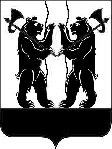 ЯРОСЛАВСКОГО  МУНИЦИПАЛЬНОГО  РАЙОНАПОСТАНОВЛЕНИЕ29.03.2018                                                                                                                               № 811О резервных избирательных участкахдля  проведения голосования и подсчета голосов избирателейпри проведении досрочных выборов Главы Кузнечихинского сельского поселенияВ соответствии со статьей 64 Закона Ярославской области                                   от 2 июня 2003 г. № 27-з «О выборах в органы государственной власти Ярославской области и органы местного самоуправления муниципальных образований Ярославской области», Администрация района                                     п о с т а н о в л я е т:1. Утвердить резервные избирательные участки на территории Кузнечихинского сельского поселения Ярославского муниципального района Ярославской области для проведения голосования и подсчета голосов избирателей при проведении досрочных выборов Главы Кузнечихинского сельского поселения 15 апреля 2018 года:Кузнечихинское сельское поселение Участок № 850Место нахождения резервного избирательного участка: п. Ярославка, д 2г, муниципальное общеобразовательное учреждение «Средняя школа поселка Ярославка» Ярославского муниципального района.Участок № 852Место нахождения резервного избирательного участка: д. Кузнечиха,            ул. Центральная, д. 35, Кузнечихинский культурно-спортивный центр.Участок № 853Место нахождения резервного избирательного участка: д. Кузнечиха,                           ул. Центральная, д.34, муниципальное общеобразовательное учреждение «Кузнечихинская средняя школа» Ярославского муниципального района.Участок № 854Место нахождения резервного избирательного участка: с.Андроники,             ул. Центральная, д.48, Андрониковский дом культуры.Участок № 855Место нахождения резервного избирательного участка: с. Толбухино,             ул. Даниловская, д. 6, муниципальное общеобразовательное учреждение «Средняя школа им. Ф.И. Толбухина» Ярославского муниципального района.Участок № 856Место нахождения резервного избирательного участка: д. Глебовское, ул. Мира, 1а, муниципальное общеобразовательное учреждение «Глебовская основная школа» Ярославского муниципального района.2. Определить резервными  избирательными участками для  избирательных участков №851,857 мобильные (передвижные) избирательные участки. 3. Управлению образования Администрации ЯМР, Главам поселений ЯМР обеспечить присутствие 15.04.2018 ответственных должностных лиц на резервных избирательных участках.4. Опубликовать постановление в газете «Ярославскийагрокурьер».5.Контроль за исполнением постановления возложить на заместителя Главы Администрации ЯМР по внутренней политике А.А. Сучкова.6. Постановление вступает в силу со дня подписания.Глава Ярославскогомуниципального района                                                              Н.В. Золотников